ТРЕТИЙ НАЦИОНАЛЬНЫЙ ЧЕМПИОНАТ «АБИЛИМПИКС»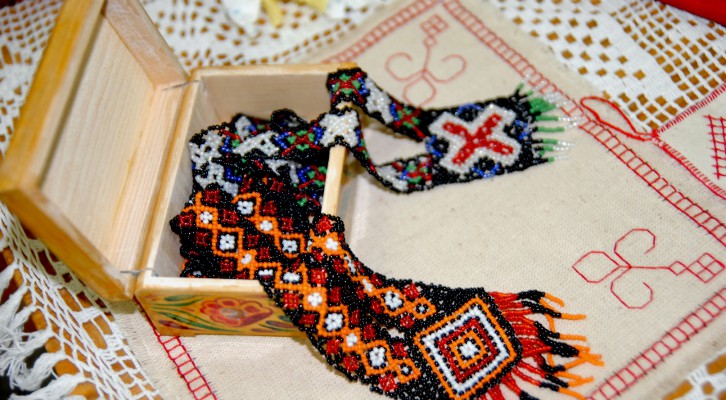 КОНКУРСНОЕ ЗАДАНИЕпо компетенцииХудожественное вышивание (Студенты, специалисты)	РАЗРАБОТАЛ	Национальный эксперт «Абилимпикс»	_________  ________________________	«____»  _____________ 2017СОГЛАСОВАНОКомпания _________________________  _______________«____»  _____________ 2017Москва, 2017СодержаниеОписание компетенции Региональный Чемпионат Абилимпикс – конкурс профессионального мастерства для молодежи с инвалидностью, проводимый на федеральном уровне среди победителей региональным этапов, по компетенции «Художественное вышивание» согласно профессиональным навыкам и умениям, в качестве профпроб. Актуальность компетенции «Художественное вышивание» при проведении конкурсов профессионального мастерства среди молодежи, имеющих инвалидность, состоит в определенной направленности, а именно: создание системы профессиональной ориентации и мотивации людей с инвалидностью к профессиональному образованию через конкурсы профессионального мастерства; развитие профессионального мастерства школьников с инвалидностью; содействие дальнейшему профессиональному обучению молодежи с инвалидностью; Красота и ценность вышитого изделия состоит в его практической и эстетической значимости, которая выражается в правильном композиционном решении, выборе цветовой гаммы, максимальном выявлении достоинств материалов, используемых для вышивки.Занятия вышивкой производят важный психологический эффект. В каждом человеке заложен в той или иной мере творческий потенциал, через его реализацию и практическое воплощение мы имеем возможность найти опору для самоопределения. Что помогает человеку быстро и безболезненно адаптироваться в быстро меняющихся условиях существования. Требование к квалификации. Описание знаний, умений, навыков. Организация рабочего пространства и рабочий процесс.Владение компетенцией «Художественное вышивание» подразумевает комплексное освоение всех видов профессиональной деятельности в специально созданных условиях, с учетом индивидуальных психофизических особенностей.Участник профессионального конкурса должен знать и понимать:Назначение, применение, уход и техническое обслуживание всего оборудования, а также правила безопасности. Существующие правила безопасности и Санитарно-гигиенические нормы. Способы нанесения рисунка на ткань и приемы выполнения  этой операции, приемы увеличения и уменьшения рисунка;Основные правила и приемы вышивания, способы закрепления нити, особенности приемов вышивания;Особенности выполнения различных видов швов;Участник профессионального конкурса должен уметь:Подготавливать рабочее место и следить за тем, чтобы оно было чистым, безопасным и комфортным. Планировать, подготавливать и выполнять каждую процедуру в рамках заданного времени. Подбирать, использовать, очищать и хранить все оборудование и материалы в безопасности, чистоте и в соответствии с инструкциями производителя. Заботиться о здоровье, а также работать в соответствии с Правилами безопасности. Использовать материалы, инструменты и оборудование для ручной вышивки.Выполнять различные швы  при изготовлении изделия при помощи художественной вышивки.Участник профессионального конкурса должен выполнять (иметь практический опыт):Подбор цвета ниток для вышивания с учетом схемы; Простые, счётные и отделочно-декоративные швы ручной вышивки;Исправление брака в изделии;Конкурсное задание (студенты, молодые специалисты)Цель: Показать свои профессиональные навыки и умения в компетенции «Художественное вышивание». Формат и структура конкурсного задания I. Художественная вышивка по образцу с самостоятельным подбором цветового решения по теме: «Красота родного края».  Образец (рисунок) вышивки будет предъявлен в день соревнования.II. Художественная обработка изделия заданным швом. Продолжительность выполнения задания 4 часа.Последовательность выполнения конкурсного задания- ознакомление с технологической картой- перевод рисунка на ткань- подготовка рабочего пространства-закрепление ткани в пяльцы - подбор нитей  по цвету- подбор нитей по толщине-вдевание нити в иглу-выполнение вышивки по рисунку до завершения работы-обработка края изделия-проверка качества готового изделияКритерии оценки:ВАЖНЫЕ ЗАМЕЧАНИЯ.Нарушение условий конкурса или несоблюдение правил, относящихся к выполнению тех или иных конкурсных работ, наказываются экспертами в соревновательной зоне в каждом виде соревнований в соответствии с действующим перечнем нарушений и штрафных санкций за эти нарушения.Участники конкурса могут ознакомиться с количеством начисленных им штрафных баллов по протоколу результатов.Инфраструктурный  лист (то оборудование и материалы, которые должны предоставить организаторы при проведении соревнования) на 1 участника:- пряжа хлопковая (12 цветов);- хлопчатобумажная ткань- калька-копирка-карандаш -булавки- пяльцы круглые- набор игл-секатор-стол- стул- демонстрационно-справочные материалыШтрафные баллыЭксперт-судья__________________________________Номера воспитанников__________________Этап____________Подпись эксперта_______________Протокол №1Субъективная оценкаЭксперт-судья__________________________________воспитанников__________________Этап____________Подпись эксперта____________________________Протокол №2Объективная оценкаЭксперт-судья__________________________________Номера воспитанников__________________Этап____________Закрепление  Чистота  Соответствие Оборотная Ошибки Итог Подпись эксперта____________________________Требования охраны труда и техники безопасности Общие требования по охране труда К участию в конкурсе работе допускаются лица, прошедшие в установленном порядке медицинский осмотр, обученные безопасным методам и приемам труда, изучившие инструкции по охране труда и прошедшие инструктаж по вопросам охраны труда и пожарной безопасности, с группой по электробезопасности I. Во время проведения конкурса участники не должны нарушать правила поведения, а также должны соблюдать требования инструкции по охране труда. Во время проведения конкурса участники должны соблюдать правила пожарной безопасности, быть информированными о местах расположения первичных средств для тушения пожара. В помещении при проведении конкурса должна находиться укомплектованная медицинская аптечка для оказания первой медиинской помощи, выписаны телефоны ближайшего медицинского учреждения и пожарной службы Для контроля температурного режима в помещении при проведении конкурса должен висеть комнатный термометр. Рабочие места для участников конкурса организуются в соответствии с требованиями охраны труда и техники безопасности. Проведение профессионального конкурса разрешается при соблюдении всех норм и требований охраны труда для образовательных учреждений Перед началом проведения профессионального конкурса проводиться инструктаж по охране труда и пожарной безопасности, с группой по электробезопасности I. Требования по охране труда перед началом работы Соблюдать требования инструкций по охране труда. Убрать все лишнее с рабочих мест. Соблюдать инструкции при работе с различными инструментами и приспособлениями Проверить внешним осмотром: соответствие рабочего места требованиям безопасности; достаточность освещенности рабочего места; комплектность используемого оборудования, электрических приборов, инвентаря; наличие контрольно-измерительных приборов, сигнальных ламп, реле времени, целостности стекол, кранов отбора горячей воды электрического водонагревателя и другие; Разместить в удобном порядке инструменты, средства, приспособления. Требования по охране труда при выполнении работы При выполнении работ участник профессионального конкурса обязан:Выполнять только ту работу, которая входит в конкурсное задание круг; Использовать оборудование и инструмент только для тех работ, для которых они предназначены; Не загромождать проходы к другим рабочим местам, между креслами, к щитам освещения, пути эвакуации; Не использовать для сидения подлокотники кресел, передвижные столики;2.3.5 Не разбирать и не пытаться самостоятельно ремонтировать электрические приборы; 2.3.6 Выполнять требования безопасности при эксплуатации инструмента.2.4 Требования по охране труда по окончании работыПо окончании работы участник профессионального конкурса обязан:Убрать в строго отведенное место отходы расходных материалов; Разложить инструменты в правильном порядке; Убрать своё рабочее место. Требования по охране труда в аварийных ситуациях При возникновении аварийной ситуации участник профессионального конкурса обязан:Остановить работу, отключить используемые при работе электрические приборы, принять меры к эвакуации людей из опасной зоны и вызвать аварийные службы; Сообщить о происшествии непосредственному руководителю или работнику, ответственному за безопасную эксплуатацию оборудования; Принять меры по устранению причин аварийной ситуации. При аварии электроснабжения, прорыве трубопровода, радиатора отопления необходимо прекратить работу и вызвать соответствующую аварийную службу. Возобновление работы допускается только после устранения причин, приведших к аварийной ситуации и (или) несчастному случаю. 2.5.6. В случае возникновения пожара или загорания необходимо: прекратить работу; обесточить электроприборы; приступить к тушению очага пожара средствами пожаротушения и одновременно сообщить о происшествии непосредственному руководителю или другому должностному лицу организации. При невозможности устранения очага пожара необходимо сообщить о нем в подразделение по чрезвычайным ситуациям; в случае угрозы здоровью и (или) жизни немедленно покинуть место пожара по путям эвакуации. 2.5.7.При несчастном случае на производстве необходимо:принять меры по предотвращению воздействия травмирующих факторов на потерпевшего, оказанию потерпевшему первой помощи, вызову на место происшествия медицинских работников или доставке потерпевшего в организацию здравоохранения; обеспечить до начала расследования сохранность обстановки на месте происшествия, если не существует угрозы жизни и здоровью окружающих; сообщить о несчастном случае непосредственному руководителю или другому должностному лицу. В случае получения травмы и (или) внезапного ухудшения здоровья (усиления сердцебиения, появления головной боли и другого) участник должен прекратить работу, отключить оборудование, сообщить об этом непосредственному руководителю или другому должностному лицу и при необходимости обратиться к врачу. Дисквалификация.Изменение номеров участников. Нарушение условий конкурса. Травма участника. Некорректное поведение участника. В случае опоздания конкурсанта. Работа не соответствует заданию. По решению главного эксперта. Памятка эксперта.Эксперт обязан явиться за 1 час до соревнований. Ознакомиться с листами объективных и субъективных оценок и листом штрафных баллов. Ознакомиться с условиями участия в конкурсе. Эксперт имеет право не начислять штрафные баллы СВОИМ воспитанникам. Эксперт не имеет права оценивать СВОИХ воспитанников. Номера СВОИХ воспитанников эксперты обязаны сообщить главному эксперту. После жеребьёвки главным экспертом в именных листах объективных и субъективных оценок и листах штрафных баллов проставляет прочерки соответственно номерам. После команды СТАРТ главный эксперт выдает экспертам листы со штрафными баллами. Штрафные баллы начисляются лично каждым экспертом во время проведения выполнения задания конкурсантами. По команде СТОП эксперты сдают штрафные протоколы главному эксперту. После команды СТОП главный эксперт вручает экспертам именные оценочные листы субъективных критериев. Оценивание выполненных практических работ осуществляется визуально экспертами в течение 15 минут после того как участники покинут соревновательную зону. После сдачи оценочных листов субъективных критериев главный эксперт вручает экспертам именные оценочные листы объективных критериев. Оценивание выполненных практических работ осуществляется визуально экспертами в течение 15 минут. Эксперт может быть дисквалифицирован за любую помощь участнику в соревновательной зоне. Эксперт обязан оценивать работы только соответствующие заданию (работы не соответствующие заданию, оцениванию не подлежат). Суммарный протокол Главного эксперта компетенцииЭтап________Ознакомлены_______________________________________	________________________________________________________	________________________________________________________	________________________________________________________	________________________________________________________	________________________________________________________	________________________________________________________	________________________________________________________	________________________________________________________	_________________1.2.3.4.5.6.Жюри (ФИО)___________________________	________________________________________________________	________________________________________________________	________________________________________________________	________________________________________________________	________________________________________________________	_________________1 МЕСТО______________________2МЕСТО_______________________3МЕСТО_______________________ГЛАВНЫЙ ЭКСПЕРТ____________________Главный эксперт и составитель конкурсного заданияЖукова Анна ВячеславовнаТелефон  8 910 477 01 36Почта  avzhukova@yandex.ruСОГЛАСОВАНОООО «Всероссийское общество инвалидов»______   ___________(подпись)         (ФИО)«___» ________ 2017 СОГЛАСОВАНООООИ «Всероссийское общество глухих»______   ______________(подпись)        (ФИО)«___» ________ 2017 СОГЛАСОВАНООООИ «Всероссийское ордена Трудового красного Знамени общество инвалидов»______    _____________(подпись)         (ФИО)«___» ________ 2017 СОГЛАСОВАНОРОО «Клуб психиатров»______   __________(подпись)        (ФИО)«___» ________ 2017 ЭТАПЫНОМИНАЦИИВРЕМЯI.Крест простойОдносторонний гладьевой шовДвусторонний гладьевой шовМелкий гладьевой шов (стебельчатый)3 часаГобеленовый шовСчетная гладьII.Обработка края (петельный шов)1 часВсего4 часа 00 минутОбъективная оценкаПонимание технологической карты- max 5 балловПеревод рисунка на ткань- max 5 балловЗакрепление нити - max 5 балловЧистота исполнения - max 5 балловЧистота изнаночной  сторона- max 5 балловОшибки – минус 1 балл за каждуюСубъективная оценкаПрофессиональные навыки - max 3 балловДосрочное выполнение задания- max 3 балловЦветовая гамма- max 3 баллаПодбор толщины нити- max 3 баллаОшибки – минус 1 балл за каждуюОбъективная оценкаПонимание технологической карты- max 5 балловПеревод рисунка на ткань- max 5 балловЗакрепление нити - max 5 балловЧистота исполнения - max 5 балловЧистота изнаночной  сторона- max 5 балловОшибки – минус 1 балл за каждуюСубъективная оценкаПрофессиональные навыки - max 3 балловДосрочное выполнение задания- max 3 балловЦветовая гамма- max 3 баллаПодбор толщины нити- max 3 баллаОшибки – минус 1 балл за каждуюОбъективная оценкаПонимание технологической карты- max 5 балловПеревод рисунка на ткань- max 5 балловЗакрепление нити - max 5 балловЧистота исполнения - max 5 балловЧистота изнаночной  сторона- max 5 балловОшибки – минус 1 балл за каждуюСубъективная оценкаПрофессиональные навыки - max 3 балловДосрочное выполнение задания- max 3 балловЦветовая гамма- max 3 баллаПодбор толщины нити- max 3 баллаОшибки – минус 1 балл за каждуюI этапаОбъективная оценкаПонимание технологической карты- max 5 балловПеревод рисунка на ткань- max 5 балловЗакрепление нити - max 5 балловЧистота исполнения - max 5 балловЧистота изнаночной  сторона- max 5 балловОшибки – минус 1 балл за каждуюСубъективная оценкаПрофессиональные навыки - max 3 балловДосрочное выполнение задания- max 3 балловЦветовая гамма- max 3 баллаПодбор толщины нити- max 3 баллаОшибки – минус 1 балл за каждуюI этапаОбъективная оценкаПонимание технологической карты- max 5 балловПеревод рисунка на ткань- max 5 балловЗакрепление нити - max 5 балловЧистота исполнения - max 5 балловЧистота изнаночной  сторона- max 5 балловОшибки – минус 1 балл за каждуюСубъективная оценкаПрофессиональные навыки - max 3 балловДосрочное выполнение задания- max 3 балловЦветовая гамма- max 3 баллаПодбор толщины нити- max 3 баллаОшибки – минус 1 балл за каждуюОбъективная оценкаПонимание технологической карты- max 5 балловПеревод рисунка на ткань- max 5 балловЗакрепление нити - max 5 балловЧистота исполнения - max 5 балловЧистота изнаночной  сторона- max 5 балловОшибки – минус 1 балл за каждуюСубъективная оценкаПрофессиональные навыки - max 3 балловДосрочное выполнение задания- max 3 балловЦветовая гамма- max 3 баллаПодбор толщины нити- max 3 баллаОшибки – минус 1 балл за каждуюОбъективная оценкаПонимание технологической карты- max 5 балловПеревод рисунка на ткань- max 5 балловЗакрепление нити - max 5 балловЧистота исполнения - max 5 балловЧистота изнаночной  сторона- max 5 балловОшибки – минус 1 балл за каждуюСубъективная оценкаПрофессиональные навыки - max 3 балловДосрочное выполнение задания- max 3 балловЦветовая гамма- max 3 баллаПодбор толщины нити- max 3 баллаОшибки – минус 1 балл за каждуюОбъективная оценкаПонимание технологической карты- max 5 балловПеревод рисунка на ткань- max 5 балловЗакрепление нити - max 5 балловЧистота исполнения - max 5 балловЧистота изнаночной  сторона- max 5 балловОшибки – минус 1 балл за каждуюСубъективная оценкаПрофессиональные навыки - max 3 балловДосрочное выполнение задания- max 3 балловЦветовая гамма- max 3 баллаПодбор толщины нити- max 3 баллаОшибки – минус 1 балл за каждуюОбъективная оценкаПонимание технологической карты- max 5 балловПеревод рисунка на ткань- max 5 балловЗакрепление нити - max 5 балловЧистота исполнения - max 5 балловЧистота изнаночной  сторона- max 5 балловОшибки – минус 1 балл за каждуюСубъективная оценкаПрофессиональные навыки - max 3 балловДосрочное выполнение задания- max 3 балловЦветовая гамма- max 3 баллаПодбор толщины нити- max 3 баллаОшибки – минус 1 балл за каждуюОбъективная оценкаПонимание технологической карты- max 5 балловПеревод рисунка на ткань- max 5 балловЗакрепление нити - max 5 балловЧистота исполнения - max 5 балловЧистота изнаночной  сторона- max 5 балловОшибки – минус 1 балл за каждуюСубъективная оценкаПрофессиональные навыки - max 3 балловДосрочное выполнение задания- max 3 балловЦветовая гамма- max 3 баллаПодбор толщины нити- max 3 баллаОшибки – минус 1 балл за каждуюI I этапаОбъективная оценкаЗакрепление нити - max 5 балловЧистота исполнения - max 5 балловСоответствие  заданию - max 5 балловЧистота изнаночной  сторона- max 5 балловОшибки – минус 1 балл за каждуюСубъективная оценкаПрофессиональные навыки - max 3 балловДосрочное выполнение задания- max 3 балловЦветовая гамма- max 3 баллаПодбор толщины нити- max 3 баллаОшибки – минус 1 балл за каждуюВнешнийОбщение:Пользование:Работа доНарушениеНарушениевидучастниктелефонкоманды:технологиитехники№участника,зрительпланшетСТАРТвыполнения, небезопасности иучастникарабочегоэкспертСТОПправильноесанитарныхИтогместаиспользованиеправилmax 2max 3max 2max 1инструментаmax 1max 2max 3max 2max 1max 2max 1№НаличиеПрофессиональныеЦветоваяИтогучастникасобственногонавыкигаммастиляmax 3max 3max 3участниканитиисполнениясхеместоронаминус 1max 5max 5max 5балл забалловбалловmax 5 балловбалловкаждую№Начисленные баллыШтрафные баллыИтогУчастникаСуммаСуммаСуммаСуммаСуммаСуммаСуммаСуммаИтоговый протокол.№ФИОI этапII этапIII этапИтогоп/пнабранныхбаллов